Конспект занятия по теме: «Изготовление тюльпанов из бумаги в технике оригами»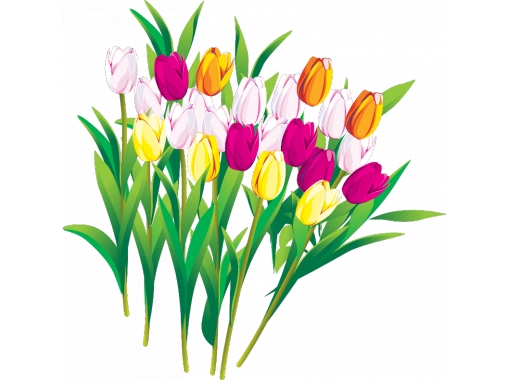 Цель: учить детей изготовлению цветов в технике оригами; развивать глазомер, мелкую моторику рук, речь детей; воспитывать стремление доводить начатое дело до конца; воспитывать художественный вкус, любовь и бережное отношение к природе.Материал: клей, салфетка для каждого ребенка, набор заготовок цветной бумаги для оформления на каждого ребёнка.Ход занятияВ: Сегодня мы будем создавать композиции из цветов в стиле оригами.Я приглашаю вас на цветочную поляну.-Какие цветы мы видим на доске? (на доске цветы-тюльпаны)Смотрите, в травах луговыхТюльпаны весело цветут.Головки алые видныИ здесь, и там, и тут.-Какого цвета бывают тюльпаны (красного,желтого,оранжевого.)-А где они растут (в саду,в огороде и т. д.)-Из каких частей состоит наш цветок (бутон,стебель и лепесток)Если я сорву цветок,Если ты сорвешь цветок,Если вместе я и ты,Если мы сорвем цветы,Опустеют все поляныИ не будут красоты.(Вера Яблонская)-Дети,а цветы можно рвать (нет,им больно)А сейчас я хочу предложить вам научиться делать тюльпаны.Воспитатель показывает, как сделать тюльпан.Физминутка.Ветер дует нам в лицоЗакачалось деревцоВетер тише,тише,тише,Деревцо все выше,выше!В: Предлагаю попробовать сделать тюльпан самостоятельно. Описание работы: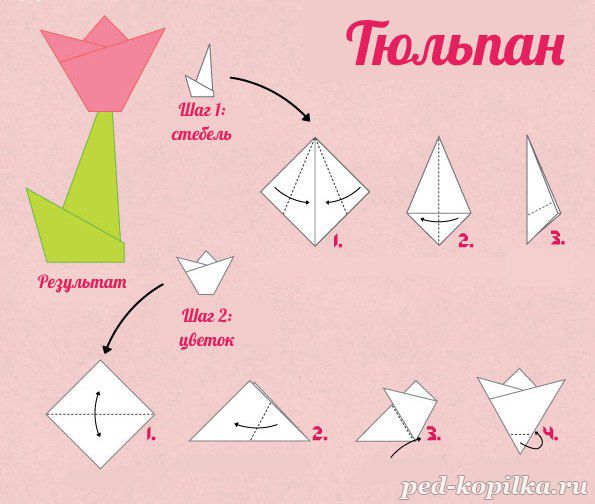 Квадратный лист красного, желтого,синего цвета складываем по диагонали и располагаем вершиной вверх.Нижние правый и левый углы загибаем в сторону центра внахлест друг на друга так,чтобы углы выступали за основой треугольника.Острый угол,образовавшийся внизу, подгибаем назад. Получился цветок.Загибаем углы краев вовнутрь.Зеленый квадратик сгибаем по диагонали и разворачиваем.Располагаем квадрат вершиной вверх. Правый и левый углы загибаем от верхнего угла к центральной линии сгиба.Сворачиваем фигуру пополам по вертикали.Отворачиваем нижний угол на себя в сторону- получился листок.Склеиваем цветок со стебельком клеем.ПАЛЬЧИКОВАЯ ГИМНАСТИКА.Вот помощники мои,Их, как хочешь, поверни.Хочешь так, а хочешь так —Не обидятся никак.Выставка работ.-Какие красивые букеты украсили нашу группу (Тюльпаны)-А можно ли этой радостью поделиться с другими (Можно)Спасибо за прекрасные букеты, мы их обязательно подарим нашим мамам или бабушкам. 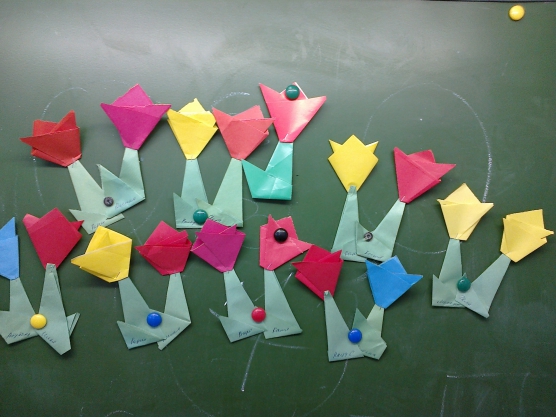 